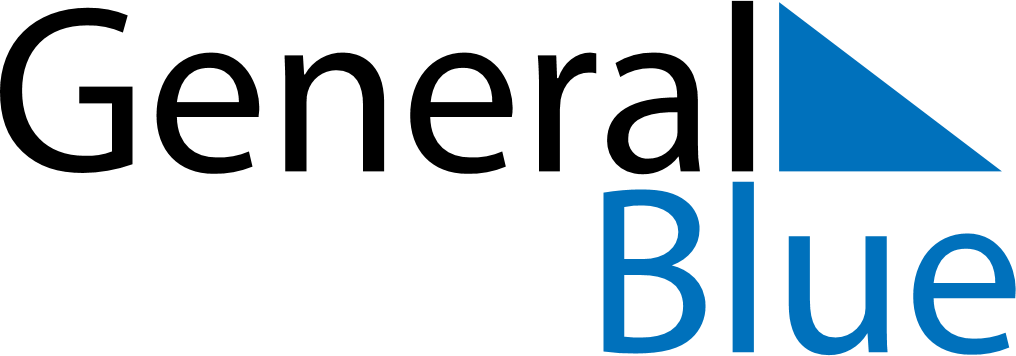 June 2025June 2025June 2025June 2025PhilippinesPhilippinesPhilippinesMondayTuesdayWednesdayThursdayFridaySaturdaySaturdaySunday123456778Feast of the Sacrifice (Eid al-Adha)910111213141415Independence Day1617181920212122José Rizal’s birthday2324252627282829Islamic New Year30